Управление образования администрации Нижнесергинского районамуниципальное автономное учреждениедополнительного образованияЦентр «Радуга»Мастер-классТехнология изготовление обложки блокнота из джинсовой ткани. Идеи декорирования.Автор:Садыкова Светлана Владиленовна,педагог дополнительного образования                                                            МАУ ДО Центр «Радуга»г.Михайловск2019гАннотация: Мастер класс рассчитан на учащихся среднего школьного возраста, педагогов и родителей, а так же на всех, кто увлекается рукоделием! Цель:  Освоение технологии изготовления обложки на блокнот из джинсовой ткани. Задачи:Познакомить с разнообразием работ из джинсовой ткани.Познакомить с особенностями   изготовления  обложки.Обучить изготовлению обложки на блокнот из джинсовой ткани.Развивать познавательный интерес, воображение, глазомер, мелкую моторикуВоспитывать любовь к творчеству, формировать эстетический вкус.Форма проведения мастер-класса: - для педагогов  и детей;- лекция + практическая работа.Оформление:-  работы детей и педагогаМатериалы и инструменты для работы:Блокнотджинсовая ткань картон для выкройкикружево, пайетки, бусины для оформлениянитки разного цвета ножницыклеевой пистолетХод проведения мастер-класса:Теоретическая часть мастер-классаВступительная частьЗнаете ли вы, что из старых джинсов можно сделать массу полезных вещей для дома, детей, в подарок друзьям и т. д. Давайте посмотрим, какие оригинальные идеи можно воплотить в жизнь своими руками.  Каждому современному человеку известен такой предмет гардероба, как джинсы. Заглянув в шкаф, вы наверняка обнаружите пару-тройку джинсовых вещей, которые не используются по прямому назначению. Из них вы можете самостоятельно изготовить разнообразные предметы интерьера и не только. Фантазируйте и дарите старым джинсам новую жизнь.Сегодня я рассказываю, как можно быстро и оригинально сделать джинсовую обложку на блокнот или записную книжку своими руками. Эта вещь для детей 4-7 класса очень актуальна (блокнотик, в который можно записать свои мысли, идеи, секретики). Данная работа учащимся 4-7 класса по силам,  учащиеся легко справятся с заданием. В принципе это может быть обложка и для фотоальбома и для поваренной книги, портмоне, оформление  сумочки и картина  из старых джинсов тоже сравнительно творческое изделие. Может быть, еще фартук и многое другое. Важен сам принцип.  Идея заключается в кардинальном перевоплощении старой немодной, уже слишком маленькой и ставшей по-настоящему ненужной одежды в стильный оригинальный атрибут, соответствующий духу времени. Самым большим его преимуществом, на мой взгляд, является индивидуальность.Итак, тема сегодняшнего мастер - класса - «Обложка для блокнота своими руками из старых джинсов».Практическая часть мастер-классаИзготовление обложки на блокнот.  Оказание помощи участникам мастер-класса в процессе работы.Что необходимо:любые джинсы разного цвета. ежедневник (дневник, альбом)кружевошвейные нитки,ножницы,игла и булавки,пуговицы, бусины, пайетки, бисер, стразы,шаблоны (кошки, домика, птички, собачки и т.д.)выкройка обложки,клеевой пистолет, диск с фоновой музыкой.Рефлексия участников мастер-класса.Наш мастер-класс подошёл к концу.  Благодарю вас за работу, с вами было очень легко и приятно работать. Есть ли у вас вопросы и предложения?Электронные ресурсы:https://masterclassy.ru/podarki/1686-tekstilnaya-oblozhka-na-bloknot-svoimi-rukami-master-klass.htmlhttp://dekormyhome.ru/rukodelie/oblojka-dlia-bloknota-svoimi-rykami-iz-tkani-master-klass-s-video-2.htmlВарианты обложек. 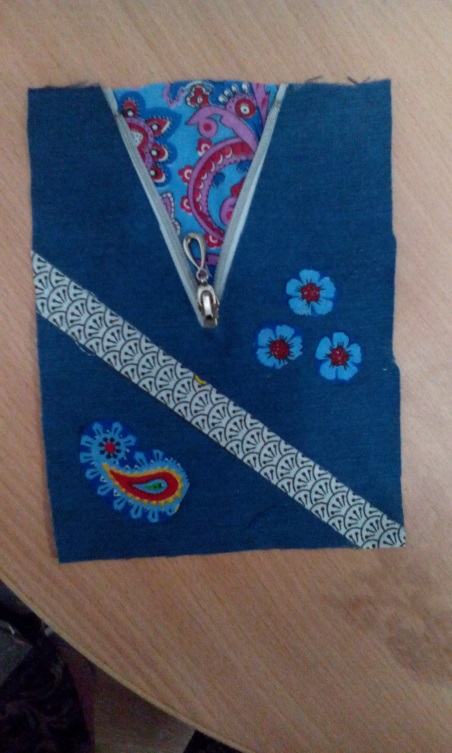 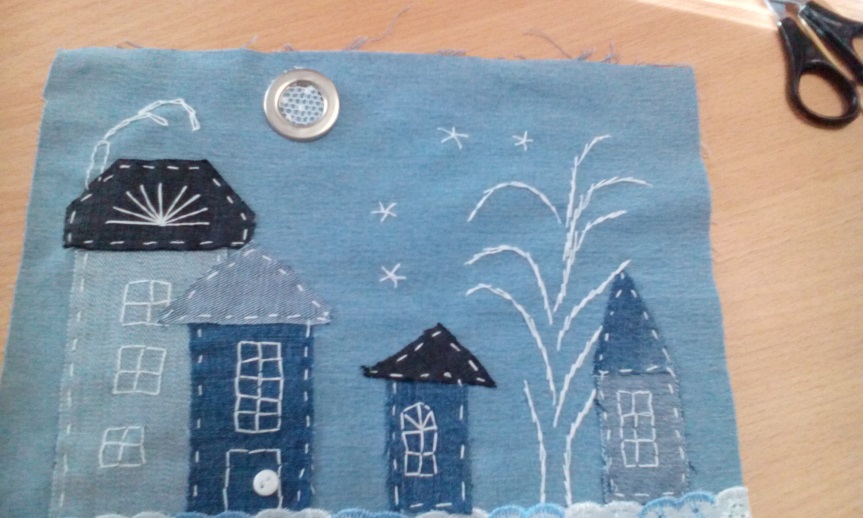 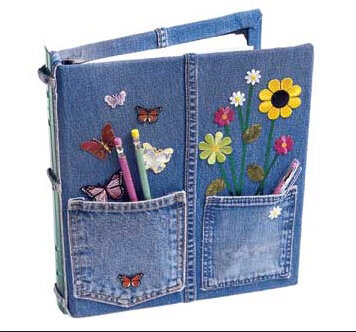 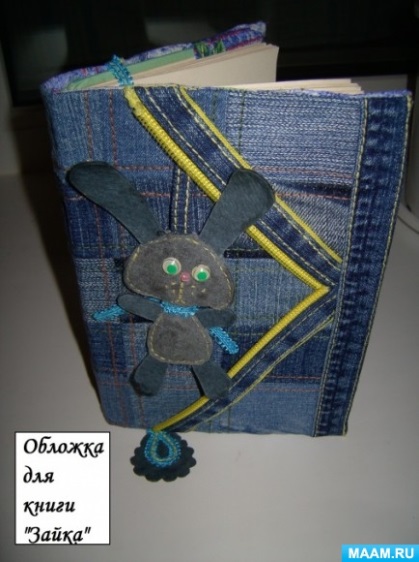 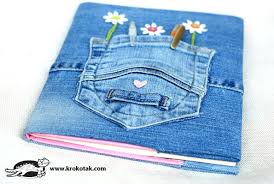 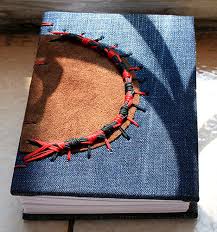 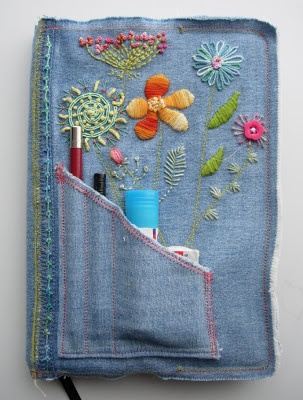 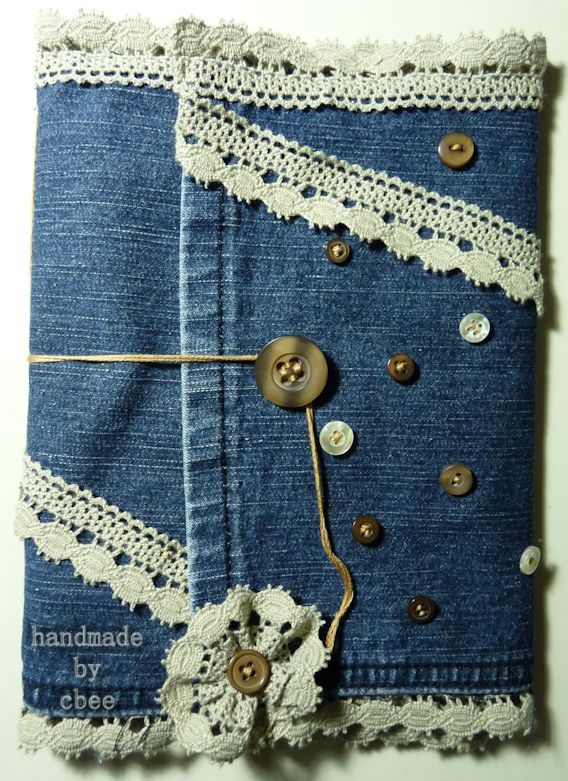 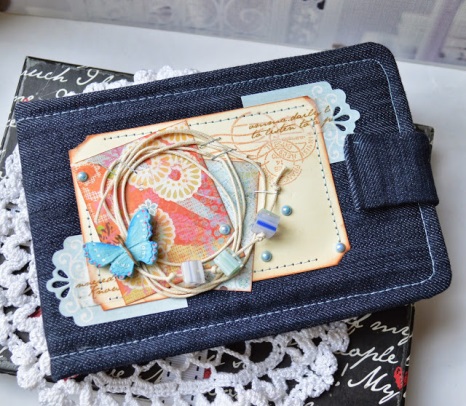 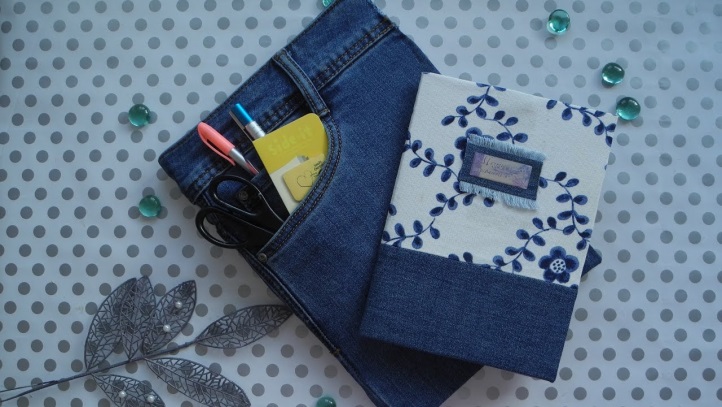 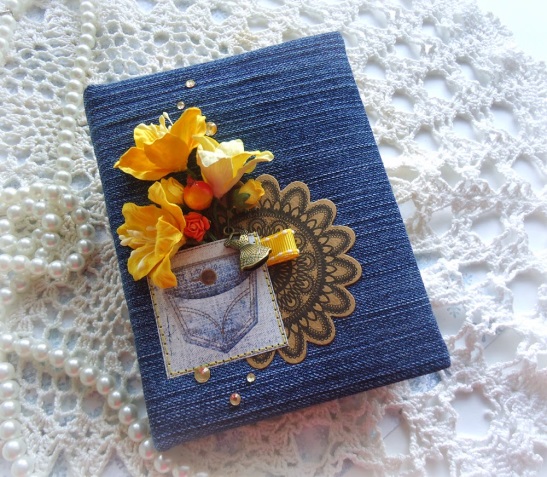 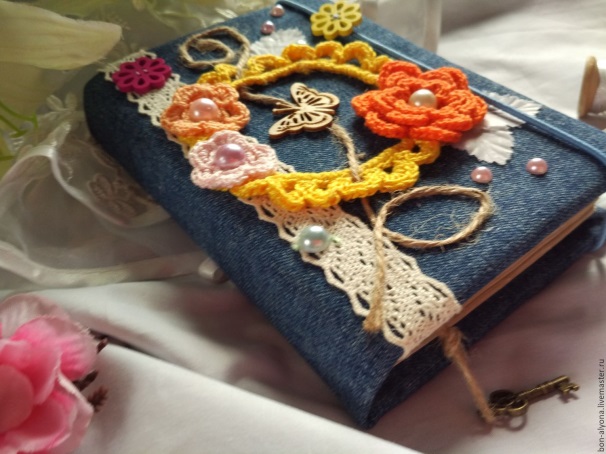 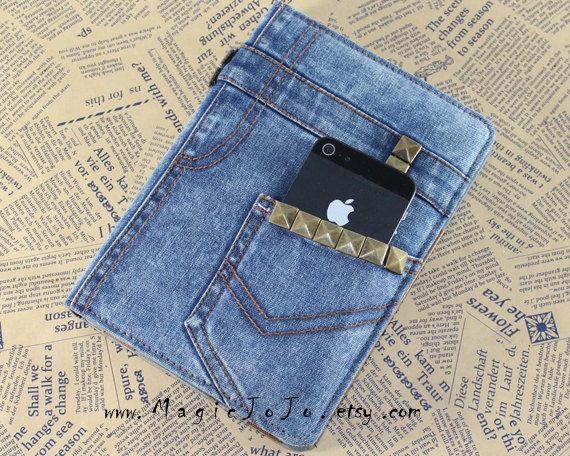 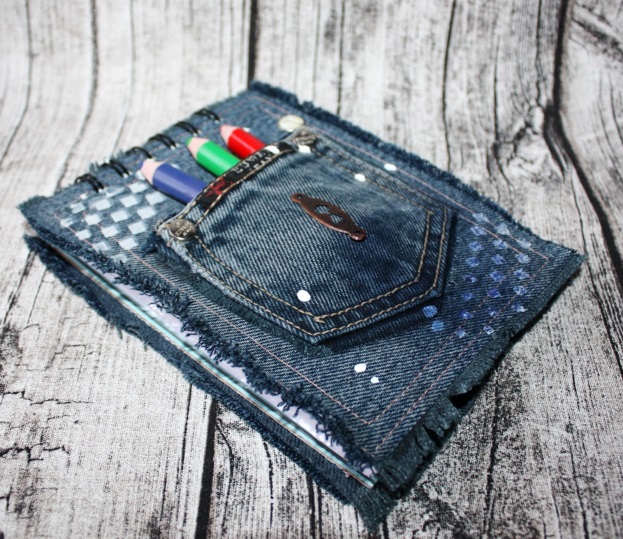 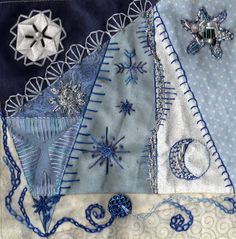 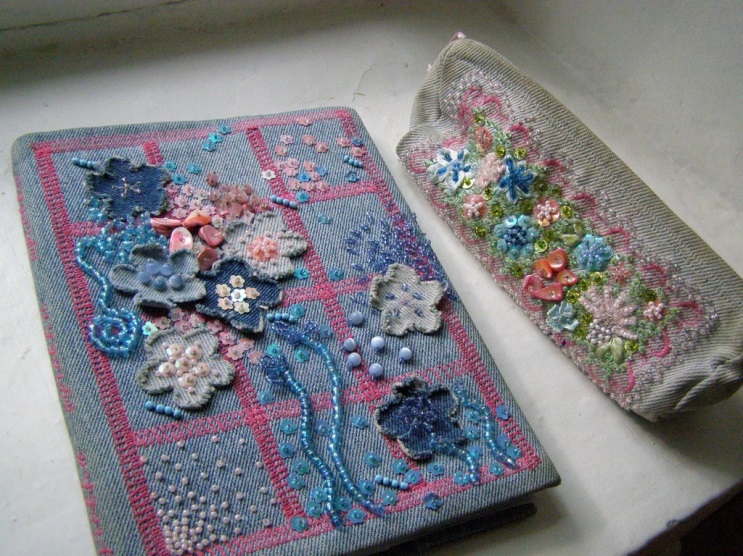 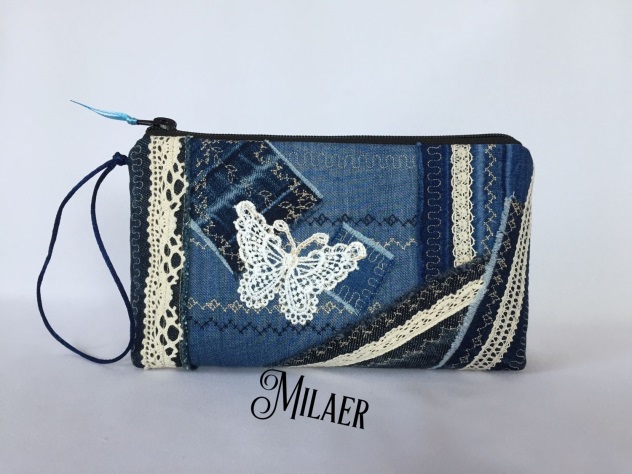 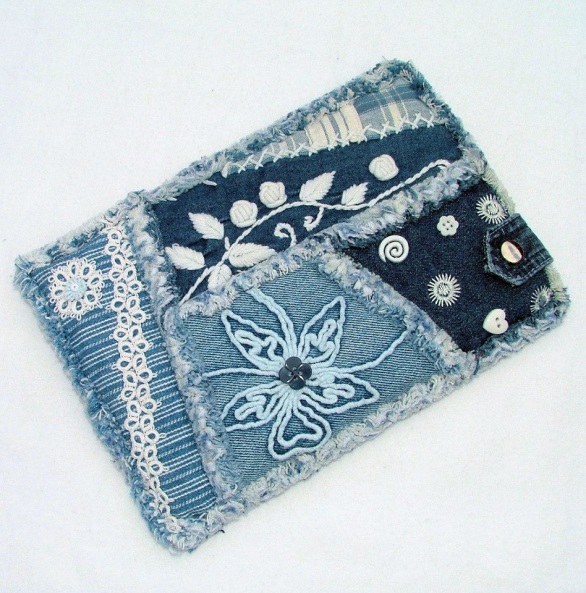 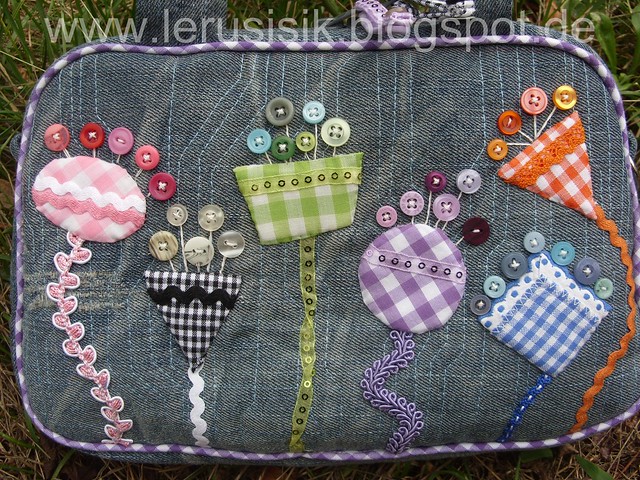 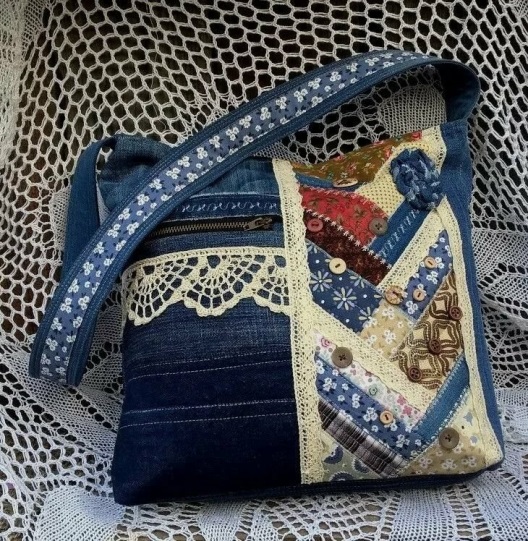 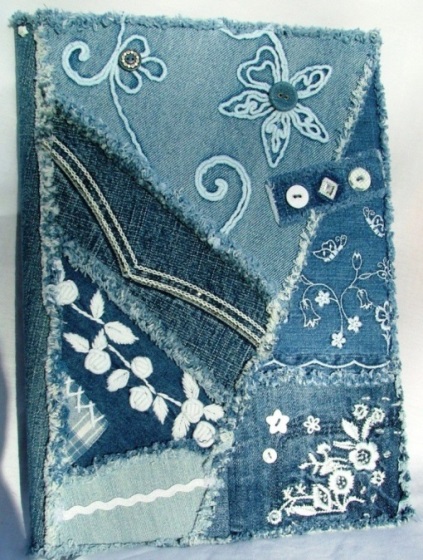 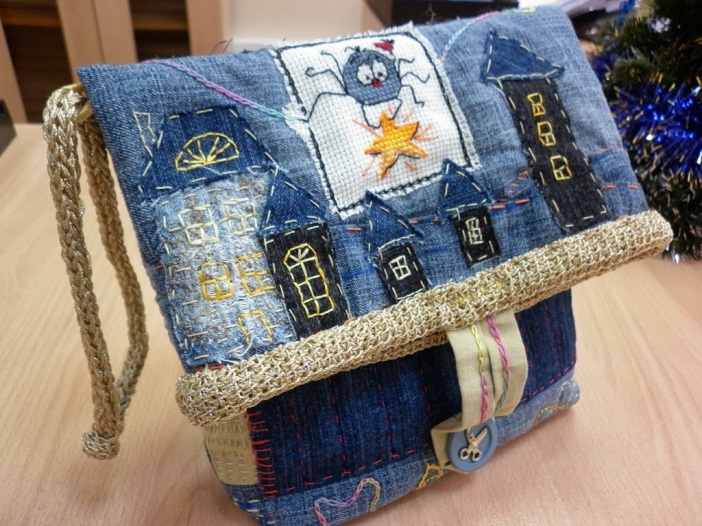 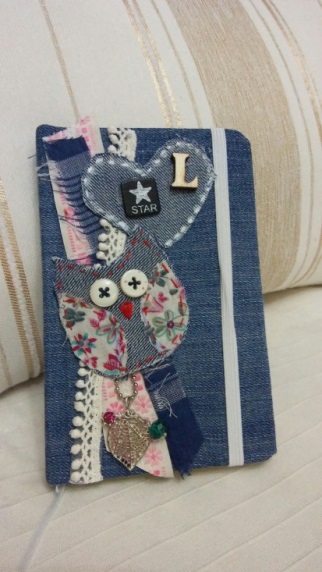 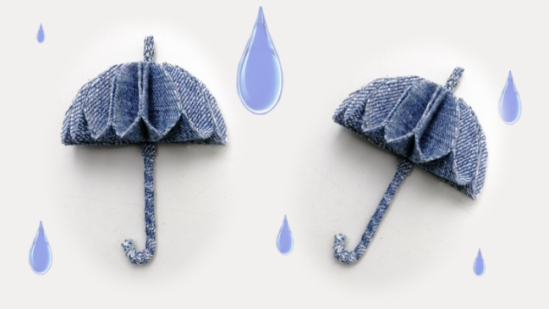 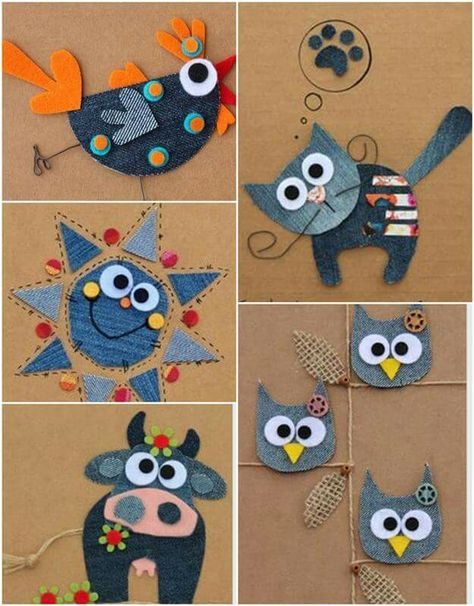 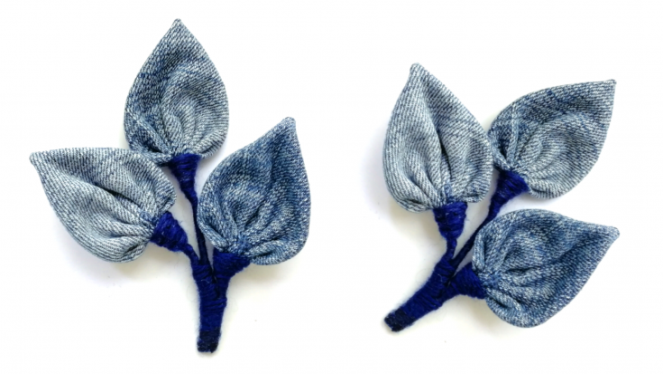 1. Измеряем длину и ширину дневника, и записываем  их значения. Из картона вырезаем  прямоугольник в соответствии с измерением+2 см (это будет припуск, который будет подгибаться), 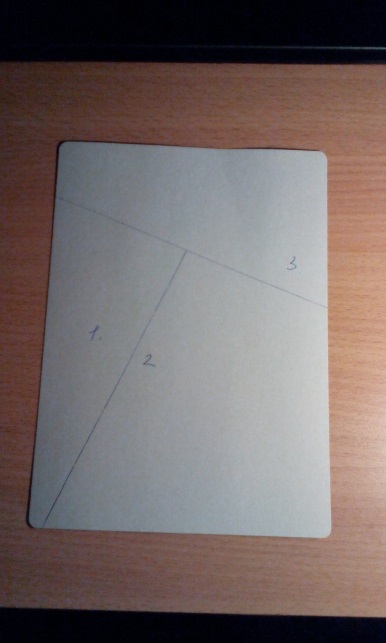 2. разрезаем заготовку на три части и номеруем их для удобства. При раскрое по линиям разреза необходимо добавить +1 см для шва.   Линии на джинсовую ткань  можно провести мелком, текстильным маркером, обмылком, главное, чтобы следы удалялись после того, как изделие будет готово.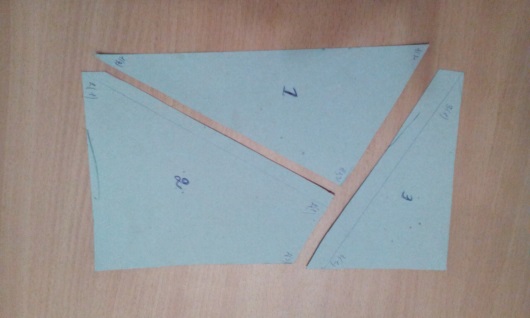 3. Выкраиваем три заготовки из джинсовой ткани разных оттенков.  Не забываем про припуски на шов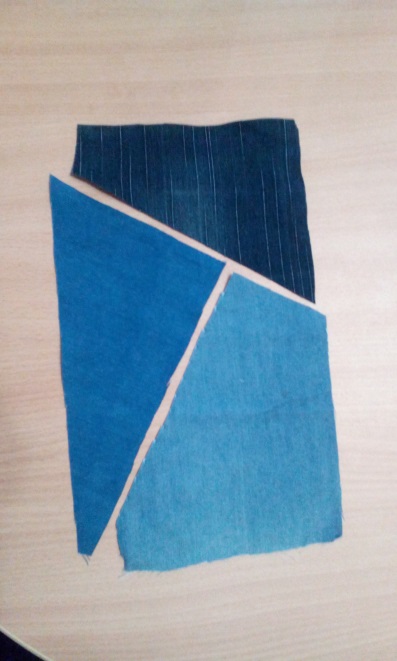 4. Соединяем  1 и 2 детали, скалываем их булавками, отрезаем тонкое кружево, накладываем его на будущий шов.Сшиваем все три слоя, 1 и 2 деталь и кружево вручную шов вперед иголку.Стежки, выполненные вручную, зачастую смотрятся гораздо выгоднее, декоративно, чем проложенные швейной машиной. Также на декоративность влияет цвет, фактура и толщина нити.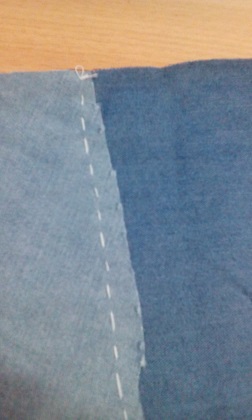 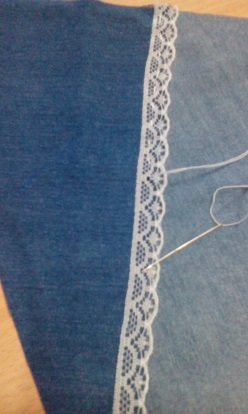 5. Присоединяем таким же способом и 3 деталь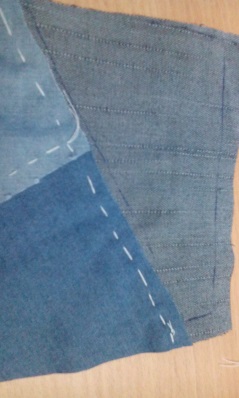 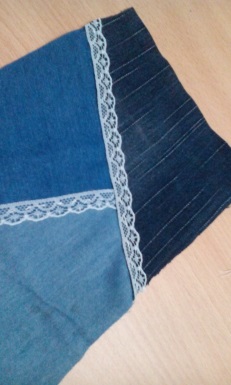 6. Прежде чем выполнить лицевую часть обложки, можно украсить ее по своему усмотрению: оригинальной вышивкой, аппликацией или составить композицию. Вариантов оформления много:, декоративные  цветы, стразы, пайетки, цветной шнур и т.д.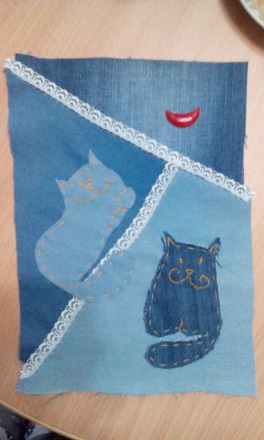 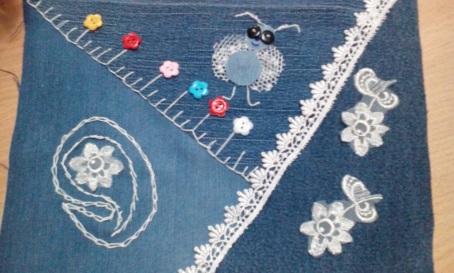 7. Приступаем  к изготовлению задней части обложки. Здесь у нас будет карман для ручки, карандаша, флешки. Отрезаем карман от джинс, примеряем к обложке и  выкраиваем недостающие части из джинсовой ткани, пришиваем с использованием  кружева, при раскрое незабываем на припуски на шов и подгиб краев.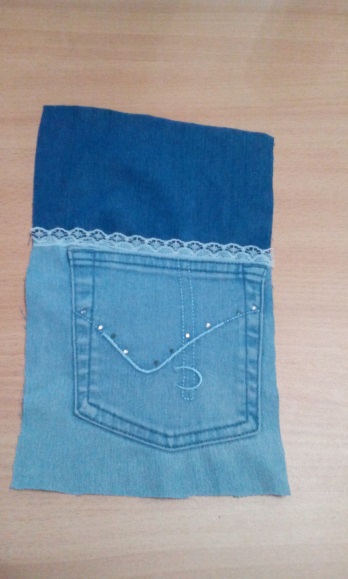 8.оформляем по своему желанию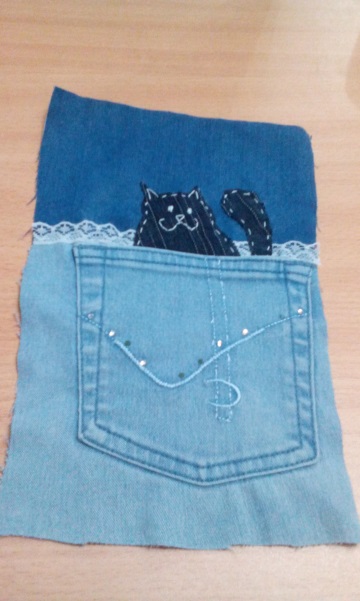 9.Соединяем лицевую и заднюю часть обложки.На торец блокнота можно приклеить кружево или шов от джинс.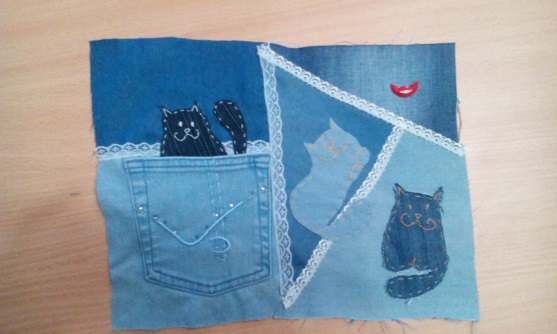 10. Приклеиваем готовую деталь к обложке, края загибаем  внутрь обложки, приклеиваем  пистолетом 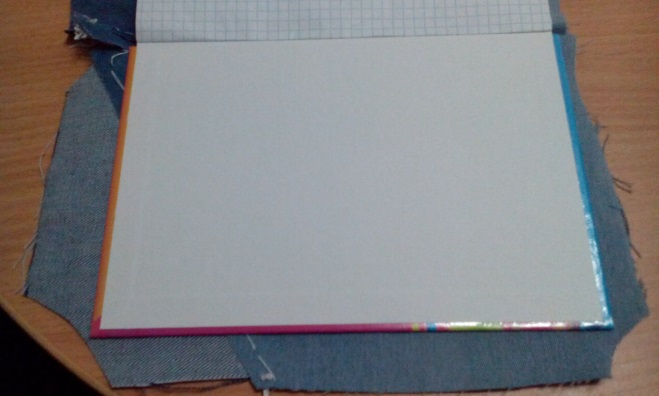 11. Приклеиваем первый лист блокнота, чтобы спрятать подгибку.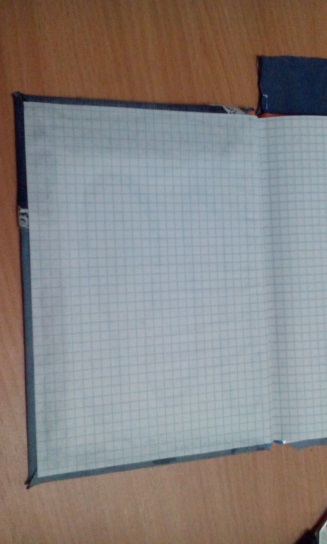 12 Наша обложка готова.Джинсовую обложку так же  можно при желании сделать съемной.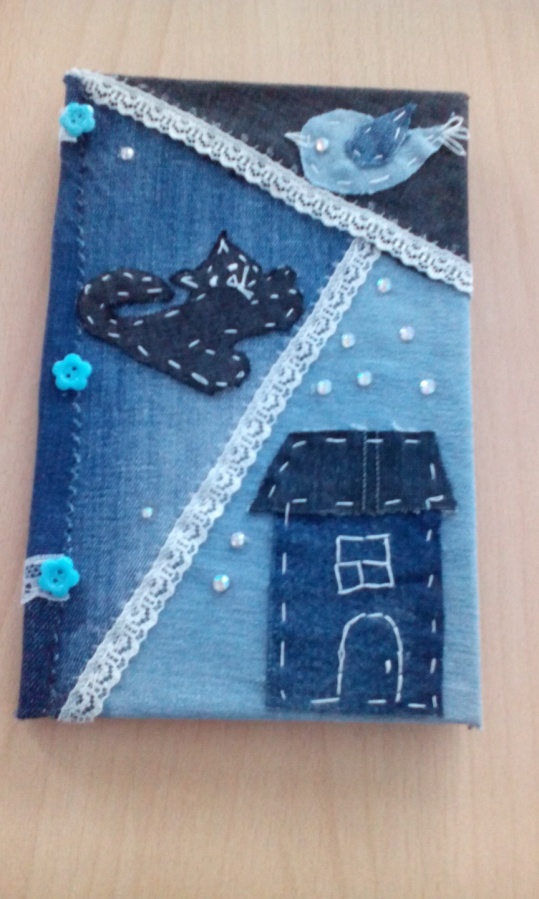 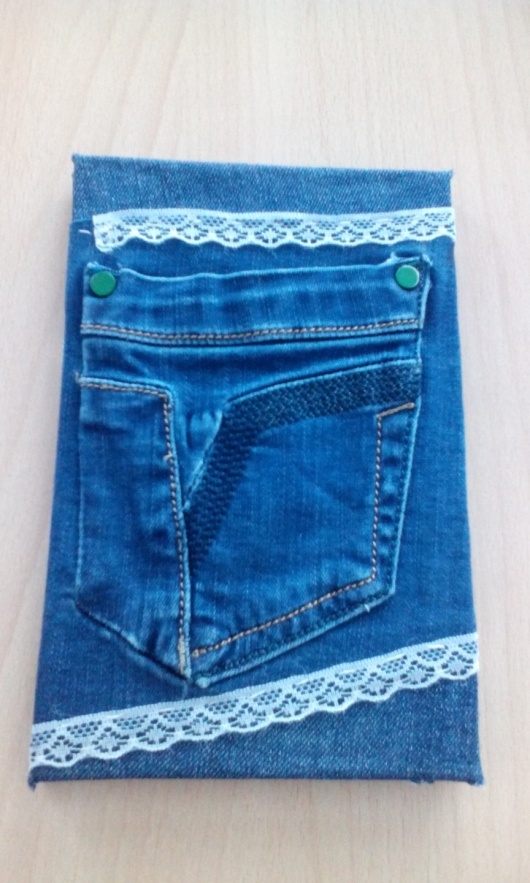 